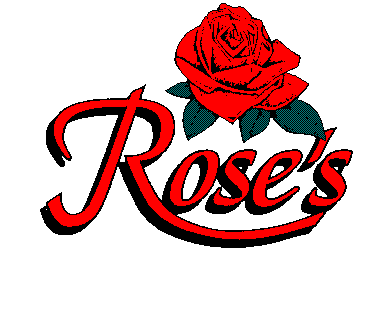 SAMPLE FROM DINNER PRICE MENUFOR LARGER GROUPSWELCOME TO ROSE’SIN HONOR OF (PERSON OR BUSINESS NAME)LASAGNAMama Rose’s homemade lasagna, stacked high with homemade noodles $13.95FETTUCCINE ALFREDO plain 12.95 with chicken or shrimp $17.20Romano and Parmesan cheeses blended in a light cream sauce, served over fettuccineANGEL HAIR PROVENCALE plain 12.95  with chicken or shrimp $17.20A light sauce of diced tomatoes, wine and herbs with artichokes over angel hairMAMA PASTA BOAT Two jumbo meatballs over a bed of spaghetti topped with rose’s homemade marinara sauce $13.95 CHICKEN MILANOSautéed chicken breast with mushrooms and garlic        in a sherry cream sauce  Served W/Rice & Vegetable  $16.50SALMON WITH DILL CREAM SAUCEBroiled salmon smothered in chef’s dill cream sauce Served With Rice & Vegetable $17.95ABOVE SERVED W/ ROSE’S BREAD & STRACCIATELLA SOUP COFFEE –TEA – SODA $2.59 PLUS 6% TAX 20% GRATUITYRoom Rental $50 Call for more information (734)981-9904